Chawton Pre-School Newsletter April 2021        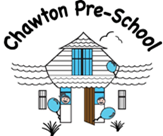 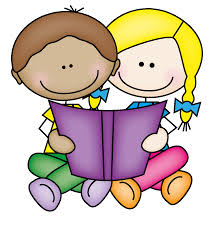 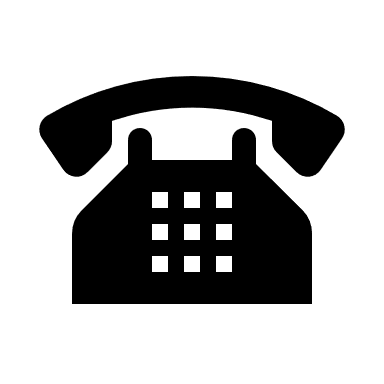 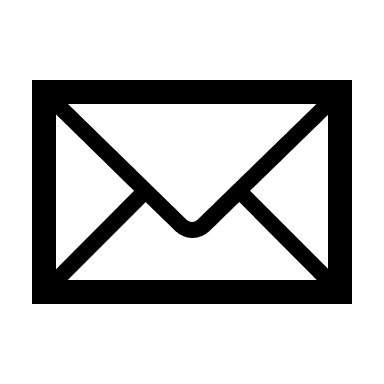 